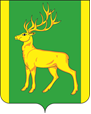 Финансовое управление администрации муниципального образования Куйтунский районП Р И К А Зр.п. КуйтунВ соответствии с Бюджетным кодексом Российской Федерации, на основании приказа Министерства финансов Российской Федерации от 29 ноября 2017 года №209н «Об утверждении Порядка применения бюджетной классификации операций сектора государственного управления, руководствуясь Положением о финансовом управлении администрации муниципального образования Куйтунский район, утвержденным постановлением администрации муниципального образования Куйтунский район от  22 марта 2011 года №250,П Р И К А З Ы В А Ю:1. Внести следующие изменения в Порядок применения бюджетной классификации Российской Федерации в части, относящейся к консолидированному бюджету муниципального образования Куйтунский район:1.1 В приложении 2 основное мероприятие 01.1.02.00000 «Ремонты медицинских кабинетов дошкольных учреждений» подпрограммы 01.1.00.00000 «Дошкольное образование» на 2019-2023 годы муниципальной программы «Образование» в муниципальном образовании Куйтунский район на 2019-2023 гг переименовать в основное мероприятие 01.1.02.00000  «Оснащение медицинских кабинетов дошкольных учреждений».1.2  В приложении 3:строку:заменить строкой:2. Настоящий приказ подлежит размещению на официальном сайте администрации муниципального образования Куйтунский район (kuitun.irkobl.ru) в информационно-телекоммуникационной сети «Интернет».3. Контроль за исполнением настоящего приказа возложить на начальника бюджетного отдела финансового управления администрации муниципального образования Куйтунский район Шишкину А.Н.И.О. Начальника финансового управленияадминистрации муниципального образованияКуйтунский район                                                                                       Л.А. Дворниковаот10.07.2020г.№№31О внесении изменений в Порядок применения бюджетной классификации Российской Федерации в части, относящейся к консолидированному бюджету муниципального образования Куйтунский районОсновное мероприятие »Ремонты медицинских кабинетов дошкольных учреждений»01.1.02.00000Основное мероприятие «Оснащение медицинских кабинетов дошкольных учреждений »Основное мероприятие «Оснащение медицинских кабинетов дошкольных учреждений »01.1.02.00000